INDICAÇÃO Nº 3715/2017Sugere ao Poder Executivo Municipal que proceda a troca de lâmpada na Rua Hely da Costa Machado nº 145 no Bairro Terras de Santa Bárbara. (L)Excelentíssimo Senhor Prefeito Municipal, Nos termos do Art. 108 do Regimento Interno desta Casa de Leis, dirijo-me a Vossa Excelência para sugerir ao setor competente que proceda a troca de lâmpada na Rua Hely da Costa Machado nº 145 no Bairro Terras de Santa Bárbara.Justificativa:Fomos procurados por munícipes solicitando essa providencia, pois da forma que se encontra o local está escuro, causando transtornos e insegurança.Plenário “Dr. Tancredo Neves”, em 10 de Abril de 2017.José Luís Fornasari                                                  “Joi Fornasari”Solidariedade                                                    - Vereador -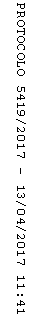 